SEMIT RP、組織変更および人事異動を発表ユーザーさま、パートナーさま、そして従業員に長く愛される「人生をともに歩ける組織」へ。投稿型ニュースメディア「SEMIT NOTE」を運営する株式会社SEMIT RP（本社：東京都港区、代表：山田 拓己）は、2024年〇月〇日、同日付の組織変更および人事異動を決定いたしました。【Webページ】http://~~画像の説明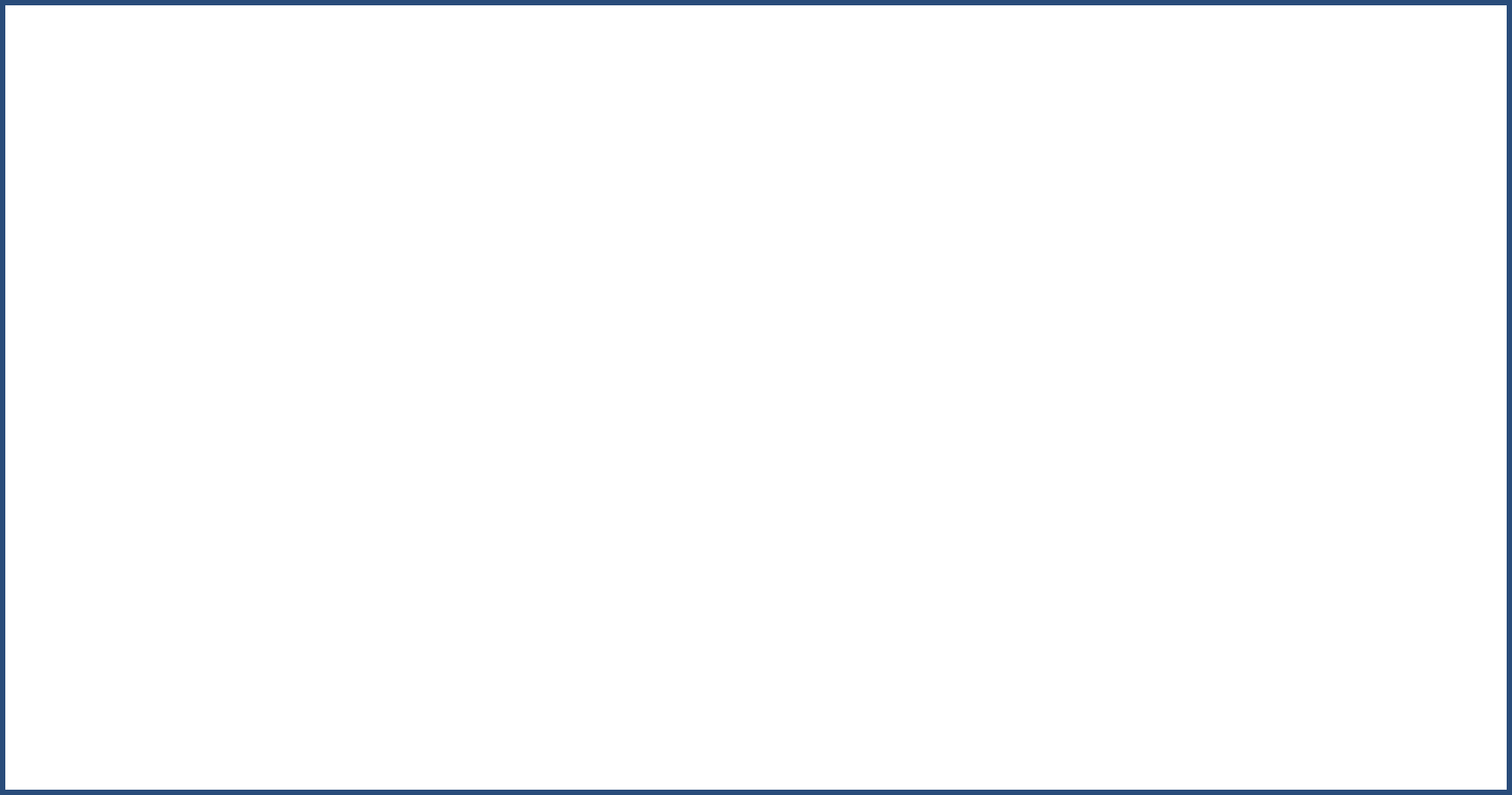 組織変更の目的SEMIT RPは2022年の創業以来、「今伝えたいを叶える、今知りたいを満たす」を企業ミッションとし投稿型ニュースメディア「SEMIT NOTE」を運営してまいりました。現在利用ユーザー数50万人を超えた「SEMIT NOTE」は拡大期に突入。「SEMIT NOTE」を起点とした海外ビジネスへの展開にも力を入れたいと考えております。また、事業拡大にともない従業員数も増えたことにより、就業環境も迅速に整える必要があると判断いたしました。今後は新任役員の指揮のもと事業拡大を加速させながら、ユーザーさま、パートナー企業さま、そして従業員への貢献価値を高め、長く愛される「人生をともに歩ける組織」へと成長してまいります。組織変更内容SEMIT NOTE事業本部・SEMIT NOTE事業部を本部とし、各チームを部に変更・営業チームを独立させ営業本部を設立・海外ビジネスチームを独立させグローバルコミット事業部を設立総務人事部・総務人事部より人事チームを独立させ人事部を設立・従業員の多種多様な働き方を考えるワークサポート部を新設新組織図人事異動新取締役のご紹介取締役　〇〇　〇〇＜経歴＞1996年東京●●大学メディア論争部を卒業後、大手出版社に入社。兄である代表取締役社長 山田 拓己に誘われ株式会社SEMIT RPに2022年入社。＜メッセージ＞新卒で入社した会社を退社し、しばらく海外でのんびりしてもいいなと考えていた時、兄に誘われSEMIT RPに入社しました。出版社で漫画編集をしていたとはいってもネットメディアは初めての経験で右も左もわかりませんでした。仲間たちと日々改良を積み重ね「今伝えたいを叶える、今知りたいを満たす」メディアを実直につくり続けた結果が今につながっていると思います。今回の組織変更で会社は大きく変わっていくと思いますが、これからも変わらずユーザーさまの想いにコミットしながら「SEMIT NOTE」を成長させていきたいと思います。取締役　〇〇　〇〇＜経歴＞1991年京都●●大学コミュニケーション経済学部を卒業後、〇〇株式会社に入社。株式会社▲▲コンサルティングを経て、2022年に株式会社SEMIT RPに入社。＜メッセージ＞ここ数年で企業としての在り方が日本だけでなく世界中で問われ、そして変革を求められてきました。情報はめまぐるしく変わり、メディアやSNSを見るだけで疲れてしまうことも多い。その中で、情報も発信する側も受け取る側も楽しく活用できるメディアをつくりたいと走り始めたのがSEMIT RPです。楽しいメディアを提供するなら働く私たちがまず楽しまないといけません。今回の組織変更で事業拡大するとともに、楽しく働ける職場をしっかりとつくっていきたいなと思います。会社概要社名：本社所在地： 代表取締役：事業内容：設立： HP：氏名新役職旧役職〇〇　〇〇取締役
SEMIT NOTE事業本部 本部長SEMIT NOTE 事業部 部長〇〇　〇〇取締役
営業本部 本部長営業チーム チーム長〇〇　〇〇グローバルコミット事業部 部長海外ビジネスチーム チーム長〇〇　〇〇人事部 部長総務人事部 次長〇〇　〇〇ワークサポート部 部長総務人事部 人事課 課長